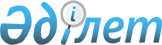 О проекте Указа Президента Республики Казахстан "О создании специальной экономической зоны "Национальный индустриальный нефтехимический технопарк"Постановление Правительства Республики Казахстан от 5 декабря 2007 года N 1178



      Правительство Республики Казахстан 

ПОСТАНОВЛЯЕТ

:



      внести на рассмотрение Президента Республики Казахстан проект Указа Президента Республики Казахстан "О создании специальной экономической зоны "Национальный индустриальный нефтехимический технопарк".

      

Премьер-Министр




      

Республики Казахстан





 


О создании специальной экономической зоны






"Национальный индустриальный нефтехимический технопарк"



      В соответствии с 
 Законом 
 Республики Казахстан от 6 июля 2007 года "О специальных экономических зонах в Республике Казахстан" 

ПОСТАНОВЛЯЮ

:



      1. Создать специальную экономическую зону "Национальный индустриальный нефтехимический технопарк" (далее - СЭЗ) на период до 31 декабря 2032 года.



      2. Утвердить прилагаемое Положение о СЭЗ.



      3. Правительству Республики Казахстан принять меры по обеспечению деятельности СЭЗ.



      4. Настоящий Указ вводится в действие со дня подписания.

      

Президент




      

Республики Казахстан


Утверждено         



Указом Президента      



Республики Казахстан     



от "__" _________ 2007 года N__




 


Положение






о специальной экономической зоне






"Национальный индустриальный нефтехимический технопарк"






 


1. Общие положения



      1. Специальная экономическая зона "Национальный индустриальный нефтехимический технопарк" (далее - СЭЗ) расположена на территории Атырауской области согласно прилагаемому плану.



      Территория СЭЗ составляет 1787,4 гектара и является неотъемлемой частью территории Республики Казахстан.



      2. СЭЗ создается с целью:



      разработки и реализации прорывных инвестиционных проектов создания и развития нефтехимических производств мирового уровня по глубокой переработке углеводородного сырья и выпуска широкой конкурентоспособной нефтехимической продукции с высокой добавленной стоимостью;



      привлечения инвестиций в строительство и комплексное развитие нефтехимических и смежных производств на основе механизмов государственно-частного партнерства;



      строительства новых взаимосвязанных, высокоэффективных и инновационных нефтехимических, сопутствующих и смежных производств;



      осуществления интеграции казахстанской нефтехимической продукции в общемировую систему производства и сбыта, создания инновационной, конкурентоспособной отечественной нефтехимической продукции в соответствии с международными стандартами (ИСО);



      разработки и реализации научно-исследовательских и научно-технических инновационных проектов по созданию и совершенствованию нефтехимических, сопутствующих и смежных производств и технологий по очистке, глубокой переработке углеводородного сырья;



      подготовки и переподготовки специалистов для нефтехимических производств в соответствии с международными стандартами.



      3. Приоритетные виды деятельности:



      строительство и эксплуатация комплексов, производств и установок мирового уровня для глубокой переработки углеводородного сырья, включающее этапы разработки бизнес-планов, технико-экономических обоснований, проектно-сметной документации, строительно-монтажные и пуско-наладочные работы для обеспечения производства казахстанской базовой и с высокой добавленной стоимостью нефтехимической продукции, в том числе реагентов для нефтегазодобывающей отрасли;



      формирование современной высокотехнологической инфраструктуры для обеспечения эффективной деятельности нефтехимических производств;



      разработка и реализация маркетинговых, научно-исследовательских, научно-технических проектов и проведение технико-экономических, опытно-конструкторских работ по созданию и развитию новых инновационных нефтехимических, сопутствующих, смежных производств и технологий;



      подготовка и переподготовка специалистов технического профиля для нефтехимической отрасли промышленности по международным стандартам.



      4. Деятельность СЭЗ регулируется 
 Конституцией 
 Республики Казахстан, Законом Республики Казахстан от 6 июля 2007 года "О специальных экономических зонах в Республике Казахстан" и иными нормативными правовыми актами Республики Казахстан.



      Если международным договором, ратифицированным Республикой Казахстан, установлены иные правила, чем те, которые содержатся в законодательстве Республики Казахстан о специальных экономических зонах, то применяются правила международного договора.




 


2. Управление СЭЗ



      5. Управление СЭЗ осуществляется в соответствии с Законом Республики Казахстан от 6 июля 2007 года "О специальных экономических зонах в Республике Казахстан".




 


3. Налогообложение на территории СЭЗ



      6. Налогообложение на территории СЭЗ регулируется налоговым законодательством Республики Казахстан.




 


4. Таможенное регулирование



      7. Территория СЭЗ является частью таможенной территории Республики Казахстан, на которой действует таможенный режим свободной таможенной зоны в соответствии с таможенным законодательством Республики Казахстан. Периметры СЭЗ являются таможенной границей Республики Казахстан и оборудуются специальным ограждением.



      8. Таможенное оформление и контроль на территории СЭЗ осуществляются в порядке, определенном таможенным законодательством Республики Казахстан.



      9. Перечень товаров, необходимых для достижения цели создания СЭЗ:



      машины, механизмы, оборудование, товары и материалы, необходимые для обеспечения строительства и ввода в эксплуатацию объектов, возводимых на территории СЭЗ;



      сырьевые и топливные ресурсы, товары и материалы, предназначенные для переработки, обработки и использования (за исключением подакцизных товаров), в соответствии с критериями достаточной переработки товаров;



      приборы, устройства, товары и материалы, необходимые для проведения научно-исследовательских, научно-технических, опытно-конструкторских работ и учебно-образовательных программ;



      машины и механизмы, оборудование, автомобили специального назначения, материалы, товары и полуфабрикаты, необходимые для обеспечения производств, в соответствии с основными видами деятельности, указанными в пункте 3 настоящего Положения.



      10. На территории СЭЗ допускается совершение операций по обеспечению сохранности, эксплуатации, переработке и использованию товаров и оборудования, необходимых для достижения целей создания СЭЗ, в соответствии с основными видами деятельности согласно настоящему Положению.




 


5. Порядок пребывания иностранных граждан на территории СЭЗ



      11. На территории СЭЗ действует порядок въезда, выезда, транзита и пребывания иностранных граждан и лиц без гражданства, а также их транспортных средств, установленный законодательством Республики Казахстан и международными соглашениями, участником которых является Республика Казахстан.




 


6. Заключительные положения



      12. СЭЗ упраздняется по основаниям, предусмотренным 
 статьей 6 
 Закона Республики Казахстан "О специальных экономических зонах в Республике Казахстан".



      После принятия решения об упразднении СЭЗ администрация СЭЗ функционирует в течение одного года для завершения процедуры упразднения СЭЗ.



      При упразднении СЭЗ в связи с истечением срока, на который она создавалась, администрация специальной экономической зоны:



      не позднее, чем за три месяца до истечения указанного срока публикует в средствах массовой информации объявление на государственном и русском языках о предстоящем упразднении СЭЗ, порядке и сроках приема заявлений и претензий, связанных с ее упразднением;



      обеспечивает разъяснение физическим и юридическим лицам, осуществляющим деятельность на территории СЭЗ, порядка переоформления находящихся на ее территории товаров в иной таможенный режим.



      13. Деятельность СЭЗ, неурегулированная настоящим Положением, осуществляется в соответствии с действующим законодательством Республики Казахстан.

					© 2012. РГП на ПХВ «Институт законодательства и правовой информации Республики Казахстан» Министерства юстиции Республики Казахстан
				